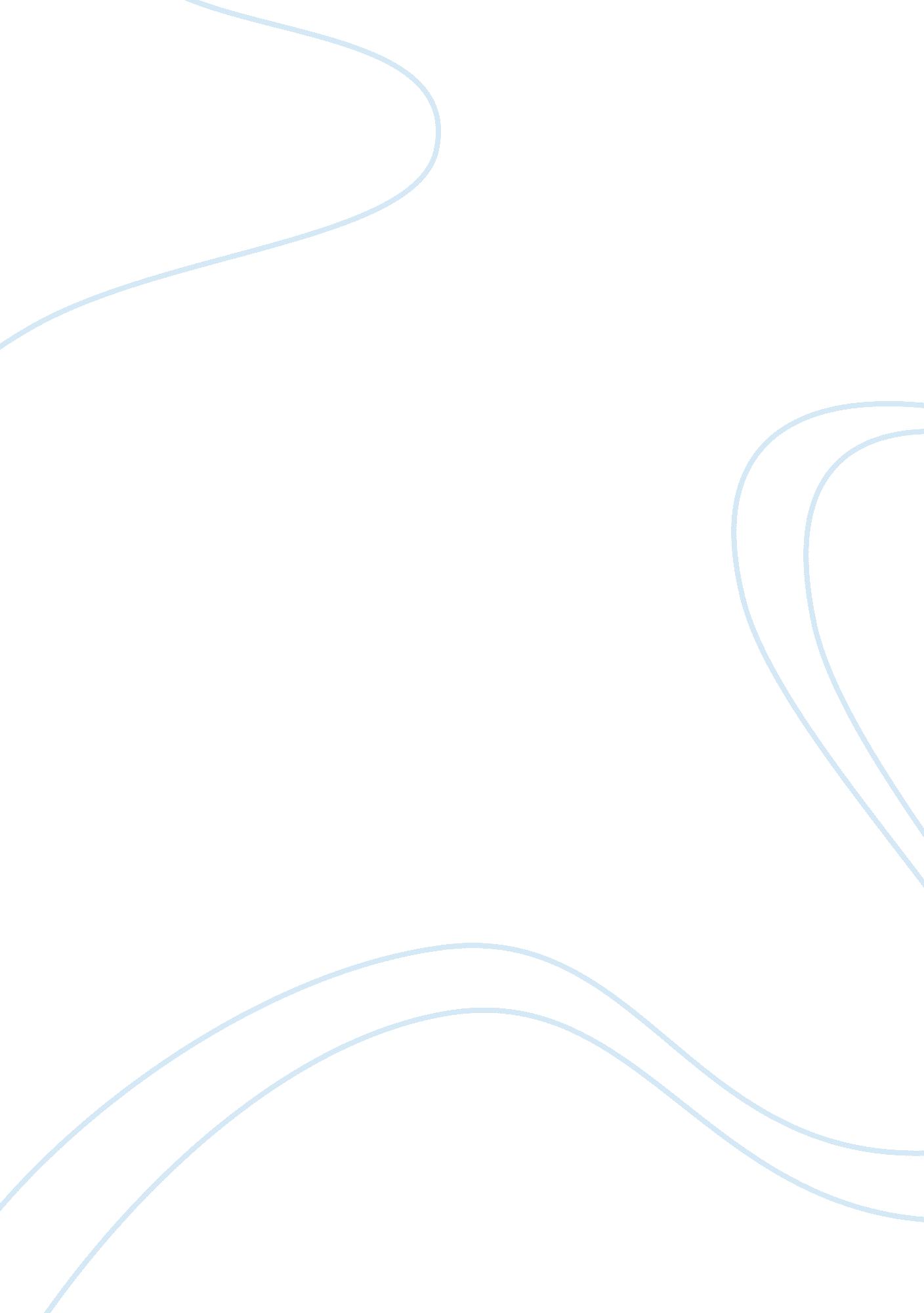 The ownership structure of heineken group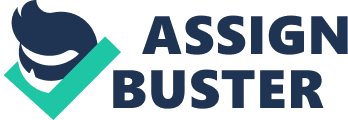 Contents CORONA AND LABATT Heading the Heineken Group, Heineken Holding N. V. is no ordinary keeping company. Since its formation in 1952, the aim of Heineken Holding N. V. , pursuant to its Articles of Association has been to pull off and/ or oversee the Heineken Group and to supply services to the Heineken Group. The function Heineken Holding N. V. has performed for the Heineken Group since 1952 has been to safeguard its continuity, independency and stableness and create conditions for controlled, steady growing of the activities of the Heineken Group. This stableness has enabled the Heineken Group to lift to its present place as the beer maker with the widest international presence and one of the universe ‘ s largest brewing groups. Every Heineken N. V. portion held by Heineken Holding N. V. is matched by one portion issued by Heineken Holding N. V. The net plus value of one Heineken Holding N. V. portion is hence indistinguishable to the net plus value of one Heineken N. V. portion. The dividend collectible on the two portions is besides indistinguishable. Historically, nevertheless, Heineken Holding N. V. portions have traded at a lower monetary value due to proficient factors that are market-specifi c. Heineken Holding N. V. holds 50. 005 per cent of the Heineken N. V. issued portions. L’Arche Green N. V. holds 58. 78 per cent of the Heineken Holding N. V. portions. The Heineken household holds 88. 42 per cent of L’Arche Green N. V. The staying 11. 58 per cent of L’Arche Green N. V. is held by the Hoyer household. Mrs. De Carvalho-Heineken besides owns a direct 0. 03 per cent interest in Heineken Holding N. V. Bondholder information On 4 November 2003, Heineken N. V. issued two bonds for a sum of EUR 1. 1 billion. In add-on, on 26 February 2009 Heineken placed six twelvemonth Notes of GBP400 million ( EUR 450 million ) with a voucher of 7. 25 per cent, on 25 March 2009 fi ve twelvemonth Notes of EUR 1 billion with a voucher of 7. 125 per centum and on 1 October 2009 seven twelvemonth Notes of EUR 400 million with a voucher of 4. 625 per cent. These Notes were issued under the European Medium Term Note Programme established in 2008 and updated in September 2009. The European Medium Term Note programme allows Heineken N. V. from clip to clip to publish Notes for a entire sum of up to EUR 3 billion. As presently about EUR 1. 9 billion is outstanding, Heineken still has capacity of EUR 1. 1 million under the programme. The programme can be used for publishing up to one twelvemonth after its constitution. The Luxembourg Stock Exchange has approved the programme. Regional Performances in 2009 Risk Management and Control Process Main hazards Under the explicit apprehension that this is non an thorough list, Heineken ‘ s chief hazards are described below, including the extenuation steps. Risks refering the Heineken trade name and Company repute, economic downswing, volatility of input costs, exchange and involvement rates, handiness and cost of capital and increasing statute law ( such as intoxicant excise responsibilities and anti-trust ) impacting the concern are considered the most important hazards. The chief Company hazards have been discussed with the full Supervisory Board. Attraction of beer class under force per unit area Heineken has many operations in mature beer markets where the attraction of the beer class is being challenged by other drink classs. Consumers may besides alter behavior following the rise of price reduction trade names and retail merchants following the recession. In these markets, particularly, the on-trade channel is under force per unit area, which makes accommodations to the cost base ineluctable. Heineken is comparatively extremely geared to mature markets since their acquisition of Scottish & A ; Newcastle. Management focal point is on merchandise invention, portfolio direction and costeffectiveness in order to procure market place and profitableness. Pressure on intoxicant An progressively negative perceptual experience in society towards intoxicant and more specifically alcohol maltreatment could motivate legislators to take restrictive steps including limitations, on such things as commercial freedom and increased authorities revenue enhancement. This perceptual experience is fed by critical coverage in the media. Further limitations of our commercial freedom to advance and sell our merchandises could take to a lessening in trade name equity and potentially in gross revenues and damage the industry in general. Heineken actively participates in the EU Forum on Alcohol and Health and delivered its committednesss in the country of consumer information, intoxicant ingestion at the workplace and commercial communicating. In 2009, Heineken continued to work on set uping effectual self-regulation in the EU together with the Brewers of Europe. Volatility of input costs Pricing schemes are top precedence in all of our markets. This includes appraisals of client, consumer and rival responses based on different pricing scenarios, which will hold different results market by market. In rule, we will go through on increased input costs impacting volume. During the 2nd half of 2008, trade good markets quickly declined following the universe economic clime and remained depressed for most of 2009. In add-on, the tally of several old ages ‘ hapless crops in cardinal grain and hop markets has reversed and universe grain stocks are retrieving. Economic downswing The economic crisis has impacted our regular concern activities and public presentation, in peculiar in consumer disbursement and solvency. However, the concern impact differed across our parts and operations. Local direction has assessed the hazard exposure following Group instructions and is taking action to extenuate any higher than usual hazards. Intensified and uninterrupted focal point is being given in the countries of clients ( pull offing trade receivables and loans ) and providers ( fiscal place of critical providers ) . Besides, direction attending is given to our relationships with Bankss ( see capital handiness hazard ) and insurance companies ( recognition worthiness ( rhenium ) insurance companies ) . Regional Management and involved Group maps oversee the effectivity of direction analysis and action, supported by input from Internal Auditors. Fiscal hazards Currency hazard Heineken operates internationally and studies in euros, which has proven to be a really strong currency over the past few old ages. Currency fluctuations, associating to the US dollar, South African rand, Polish zloty and, to a lesser extent, the British lb could materially impact overall Company consequences, sing the size of exports from the eurozone to chiefly the USA and South Africa. Heineken has a clear policy on fudging transactional exchange hazards, which postpones the impact on fiscal consequences. Translation exchange hazards are hedged to a limited extent. In 2009, runing consequences of Operating Companies in states with currencies that devaluated versus the euro are translated into euro at lower rates. Since the Group attracts support and pays involvement in these currencies every bit good, the impact of devaluations of such currencies like the Russian ruble, British lb and Polish zloty on our consequences is mitigated to a certain extent. In add-on, Heineken strengthened its hazard direction sing the monitoring and managing of currency and involvement places. Capital handiness The Company has a strong focal point on hard currency coevals to cut down its debt degrees and to better its funding ratios. The Company has a clear focal point on guaranting sufficient entree to capital markets to refinance maturating debt duties and to finance long-run growing. The Company aims to further polish the adulthood profile of its long-run debts. Financing schemes are under uninterrupted rating. Footings and conditions of extra refinancing may be impacted by the altering recognition market conditions. Strong cost and hard currency direction and strong controls over investing proposals are in topographic point to guarantee effectual and efficient allotment of fiscal resources. Litigation Due to increasing statute law there is an increased possibility of non-compliance. Additionally, more supervising by regulators and the turning claim civilization may potentially increase the impact of non-compliance, both financially and on the repute of the Company. Each half twelvemonth, all majority-owned companies officially report outstanding claims and judicial proceedings against the Company in surplus of EUR 1 million to Group Legal Affairs, including an appraisal of the sums to be provided for. There may be current hazards that do non hold a important impact on the concern but which could – at a ulterior phase – develop into a material impact on the Company ‘ s concern. The Company ‘ s hazard direction systems are focused on seasonably find of such hazards. SWOT Analysis Strengths 1. Heineken has really different trade names in 13 markets. 2. It is a planetary trade name and established itself in international scheme 3. The company have purchased a batch of national breweries. 4. There is Recognition of bottle ( Green bottle ) dispenses and different instruments such as ( Mini keg ) Failing 1. Heineken has a conservative and safe drama civilization. The company had struggled to obtain larger Breweries. 2. Young Beer drinkers do n’t prefer Heineken 3. Monetary values are dearly-won when compared to domestic market such as $ 10 would be for six battalions and in the domestic market it is $ 7 for six battalions. Menaces 1. Government limitation to drunken driving Torahs. 2. High competition in the beer industry to increase the market portion. 3. Joint ventures and acquisition of other companies which tend to go larger than Heineken. Opportunities 1. The tendencies of the society altering to ingestion of healthy beer with low Calories. 2. In Asia and Russian there is addition in population which the company is holding high market portion. 3. In the U. S industry a peculiar section the Hispanic are turning enormously Porters Five Forces of Competition Menace of replacements: Very small proficient composing of beers The turning section of vino industry Menaces of new Entry: An investing sum of $ 250 million dollars to construct 4 million barrel brewery There is hazardous entry since there is no alternate usage of breweries Top places have non been cracked by new entrants Dickering power of purchasers No true trade name loyal to any peculiar trade name The Demand for the major rival trade name Budweiser is Inelastic Dickering power of providers There were fewer sums of Brewers and larger workss. High cost of production due to lift in monetary value of merchandises such as grains glass and aluminum. There were many figure of purchasing provider of input ( Wheat field ) . Competition Between established rivals During 1947 Heineken established itself in top 5 acquired 19 % of the market in U. S. During 2001 Heineken was included in top 5 and generated 87 % of the U. S market portion. The beer industry is really extremely competitory industry due to this ground many beer makers leave the industry. Main Rivals for Heineken Anheuser-Busch, Inc. Anheuser-Busch, Inc. is 100 per centum owned by the keeping company Anheuser-Busch Companies, Inc. The company largely focuses on domestic beer gross revenues, 75 % of its entire gross, 4 % from international beer gross revenues, 15 % from packaging, and 6 % fromentertainment. Corporate degree scheme – At the corporate degree, Anheuser-Busch pursues the ‘ dominant perpendicular concern ‘ scheme. All ratios ( specialisation, related and perpendicular ) are good above 70 % . The company focuses chiefly, but non entirely, on beer production and is to a great extent vertically integrated, which sets it apart from most of its chief rivals. Value Drivers – Anheuser-Busch ranked foremost in the class ‘ quality of merchandises and services ‘ . The company besides won the first rank in the overall class ‘ Beverage Industry ‘ . Strength challenges and failing – Anheuser-Busch derives most of its market strength from its overpowering graduated table and range economic systems. The ‘ king of beers ‘ unambiguously transforms this strength into several matchless competitory advantages, including cost efficiencies, sole relationships with many of its jobbers, a dominant presence at the retail degree, publicizing efficiency and pricing power. A-B is growing limited because the company is runing above 95 % production capacity, which already presents seasonal challenges. The overpowering success of the past decennaries could potentially take to complacency among AB ‘ s employees and distributers. SAB MILLER PLC SABMiller has brewing operations in more than 40 states crossing four continents. The company is the 2nd largest beer maker in the universe by volume and one of the largest Coca- Cola bottlers and distributers of Coke ‘ s carbonated soft drinks outside the U. S. 79 The primary trade names in the U. S. markets are Miller Genuine Draft, Miller Lite, Foster ‘ s and Pilsner Urquell, and Henry Weinhard ‘ s and Leinenkugel ‘ s. Other U. S. trade names include Icehouse, Old English 800, High Life, Milwaukee ‘ s Best, Mickey ‘ s Malt Liquor and a non-alcoholic beer called Sharp ‘ s. Corporate Level Strategy – The SABMiller corporate degree scheme is a dominant linked corporations scheme. The declared corporate degree scheme is to “ optimise and spread out its bing places through acquisition ” and to “ seek value-adding chances to heighten its place as a planetary beer maker ” . SABMiller concern degree scheme is to function the mass markets for beer and soft drinks with wide distinction as perceived by consumers. Value Drivers – A primary value driver of SABMiller is its trade name acknowledgment. The Miller Genuine Draft and Miller Light trade names, for illustration, have a long established trade name equity that drives their several gross revenues. Strength and failing – SABMiller has strong trade name leading and it continues to develop new trade names through partnerships. The scheme of variegation across currencies and geographics makes the company comparatively immune to regional alterations in beer ingestion, gustatory sensations, growing tendencies, and currency fluctuations. The Miller Brewing acquisition required important direction attending and a big investing on the portion of SABMiller that will go on to impact profitableness over the following two to three old ages. Coors Aldoph Coors Company was founded in 1872. Coors was household owned until 1975 when the company foremost became public. The Coors household continues to be involved in the company with nine of its members working for the firm. 95 All of Coors brewing and wadding installations are presently U. S. based, holding divested a brewery in Zaragoza, Spain in 2000. 96 Its largest installation, in Golden Colorado, has the ability to bring forth 20 million barrels of beer in a twelvemonth and is considered the largest brewing installation in the universe. Corporate Degree Strategies – Coors ‘ current corporate schemes focus on bettering operational efficiencies and enlargement through acquisition. Coors seeks to turn its markets regionally. This is apparent through its Carling acquisition and its current regional entreaty in the U. S. All of Coors ‘ grosss come from the sale and distribution of beer and malt drinks. Value Drivers – Coors is bettering its brewing operations by puting in supply concatenation direction systems, joint ventures with packaging companies and works ascents. Strength and failing – Coors has ne’er wavered in its dedication to keep their access-based place in the market. Its success has been attributed to latching onto a market tendency toward wellness witting consumers and developing and put to deathing a focussed scheme. The company ‘ s failing is in set uping the correct cost footing for their scheme. Coors has the highest COGS per barrel compared to its equals. Further growing may be limited unless the company seeks planetary enlargement. As of today, Coors is non take parting in the fastest turning planetary geographics, China. CORONA AND LABATT Corona beer, a trade name of Grupo Modelo de Mexico, and Labatt, a trade name of Labatt USA, are the major rivals to Heineken. In add-on to the single trade names of Corona, Grupo Modelo besides owns Pacifico and Modelo Especial. Labatt USA has strong trade names with extra merchandises such as Rolling Rock, and is the distributer of Tecate and Dos Equis. Both companies participated in the beer industry consolidation. Anheuser Busch has increased ownership of Grupo Modelo to 51 % after an initial investing of 13 % in 1993. Corporate degree Strategies – The corporate degree scheme of Labatt USA is dominant linked, functioning assorted niche markets throughout the state. Labatt ‘ s big portfolio of forte beers serves different niche markets with widely divergent geographic strengths. 124 Grupo Modelo pursues a dominant linked scheme, nevertheless its limited trade names serve merely smaller niche group. Both companies focus on the forte beer market by commanding fabrication and distribution channels through perpendicular integrating. Business degree schemes. Labatt USA ‘ s and Grupo Modelo ‘ s concern schemes are merchandise distinction. Both companies emphasize the quality of their merchandises and their abilities to fulfill clients. Value Drivers – The primary value driver for Grupo Modelo and Labatt is their single trade name equity. Corona has been a basic in Mexico since the early 1900s. Many of the trade names in Labatt USA ‘ s stable, such as Bass and Lowenbrau have been around for centuries. Since Grupo Modelo focuses on merely 5 trade names with immense production volume, it is able to exploit fabrication and production graduated table and range economic systems as cost drivers. Strength and failing – Labatt and Grupo Modelo enjoy strong trade name leading, while Labatt has extra advantages due to its relationship with Interbrew and FEMSA that allows trade name enlargement. Arrested development Analysis Heineken NV Heineken Holding NV Anheuser-Busch InBev Carlsberg A/S Group Modelo SAB de CV SAB Miller PLC Molson Coors Brewing Co. 